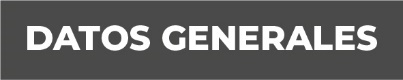 Nombre Laura Guadalupe Bautista PalaciosGrado de Escolaridad Licenciado en DerechoCédula Profesional  4118877Teléfono de Oficina 7898930273Correo Electrónico lbautista@fiscaliaveracruz.gob.mxFormación Académica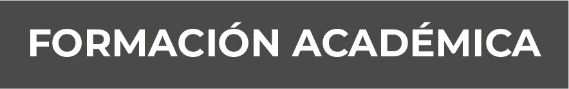 1998-2002Universidad Veracruzana Estudios de Licenciatura en Derecho.Trayectoria Profesional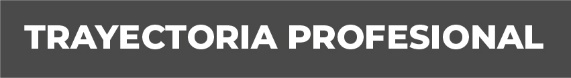 Procuraduría General de Justicia del Estado de Veracruz/Fiscalía General del Estado. Fecha de Ingreso: 03 de Junio de 2003. 2003-2014Oficial Secretaria. Subprocuraduría Regional de Justicia, Zona Norte del Estado Tuxpan. Agencias del Ministerio Público Investigadoras en Tuxpan y Poza Rica. 2014 a la fecha:Fiscal 2ª Especializada en Investigación de Delitos de Violencia contra la Familia, Mujeres, Niñas y Niños y de Trata de Personas, en Unidades Integral de Procuración de Justicia del V Distrito Judicial con sede en Chicontepec.Fiscal 3ª Especializada en Investigación de Delitos de Violencia contra la Familia, Mujeres, Niñas y Niños y de Trata de Personas, en Unidad Integral de Procuración de Justicia del VII Distrito Judicial con sede en Poza Rica.Fiscal 1ª Especializada en Investigación de Delitos de Violencia contra la Familia, Mujeres, Niñas y Niños y de Trata de Personas, en Unidad Integral de Procuración de Justicia del VI Distrito Judicial con sede en Tuxpan.Fiscal 2ª Especializada en Investigación de Delitos de Violencia contra la Familia, Mujeres, Niñas y Niños y de Trata de Personas, en Unidad Integral de Procuración de Justicia del III Distrito Judicial con sede en Tantoyuca. Conocimiento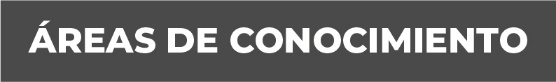 Derecho ConstitucionalDerecho CivilDerecho Penal